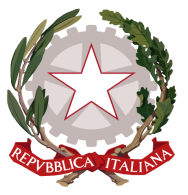 Permanent Mission of Italy to theInternational Organizations in GenevaCheck against deliveryUPR 31 – Nigeria6 November 2018Delivered by H.E. Ambassador Ernesto Massimo Bellelli, Deputy Permanent Representative of Italy to the United Nations in GenevaThank you, Mr. President.Italy commends the commitment of Nigeria to the UPR and progress made to combat violence against women and human trafficking. Italy also appreciates efforts to introduce human rights components in the training of military and law enforcement officials.Italy presents the following recommendations:Restore the moratorium on the use of death penalty with a view to abolish it. Intensify efforts to protect and promote the rights of children against all forms of violence and discrimination, in particular by preventing and combating child, early and forced marriages.Adopt measures to combat all forms of discrimination, especially against women and LGBTI persons. Protect and promote freedom of expression, of association and peaceful assembly in order to create a safe and favorable environment for human rights defenders, journalists and civil society.We wish Nigeria a successful review.I thank you.  